VEKEPLAN i 8. KLASSE                       VEKE 3  NN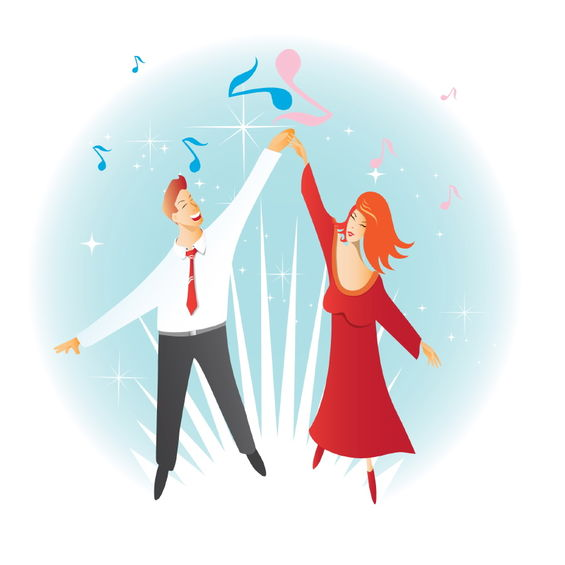 PRØVEPLAN FOR 8. klasse våren 2020INFORMASJON:NB! Nyttårsball torsdag 16. januar 18.00 – 22.30Veke 4 er det igjen symjing på måndag og fredag. Hugs å ha med symjetøy viss det gjeld deg! FagMålPensum og lekserViktige ordPrøverMatematikk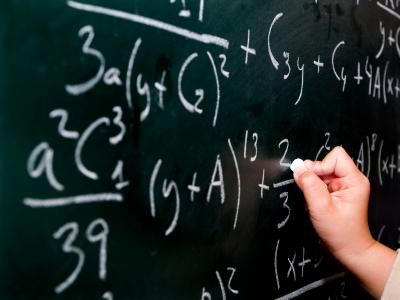 Læringsmål:Kunne vurdere storleiken på vinklarVite kva ein stump, spiss og rett vinkel er Rekne omkrins og areal av sirklar8C Kunne addere, subtrahere, multiplisere og dividere med tall og bokstaverKap. 4 Geometri og målingLekse til torsdag 8A og 8DLekse 3 s. 235Oppgåve 1-9 s. 2358B, Algebralekse til torsdag-delingsoppgavene som ligger på Classroom-oppg. 1.202 (a-d) og 1.204 (a-e) i filen Multi. og div. av bokstavuttrykk på Classroom8C, Algebra, utdelt hefteTysdag: gjer ferdig oppgåve 1.184 til 1.187 1.195 til 1.198Onsdag: gjer ferdig oppgåve:1.190 til 1.1941.199 til 1.202Torsdag: gjer ferdig oppgåve:1.203 til 1.206Spiss vinkelStump vinkelRett vinkelPi = 3,14DiameterRadiusNorskLæringsmål:Lære høgfrekvente ord og skrivemåte i nynorskTema: NynorskLekse til fredagGjer to oppgåver som er lagt ut i Classroom (norsk). Skriv svara dine i norsk skrivebok. English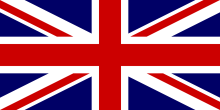 Læringsmål:Present a tourist attraction with pictures and textTopic: Visit BritainWe will finish our work with the brochure about different attractions in Britain. 8D:  pronunciation. Homework for Thursday on Classroom.Naturfag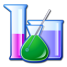 Læringsmål:Forstå partikkelmodellen, faser og faseovergangarKjenne til ulike modellar og formlar for grunnstoff og kjemiske sambindingar. Vite kva tettleik erKjenne til periodesystemetTema: Stoffa sine byggesteinar og modellar8A. Les og lær stoffet i kap. 6. Det er prøve tysdag 21. januar.8B+8C:Det blir prøve neste torsdag (23. januar), og denne veka bruker vi derfor til å repetere kapittel 6. 8D:Øve til prøva på torsdag, Eureka s. 90 – 1098DNaturfagprøve torsdag 16. januar8A Prøve 21. jan.KRLE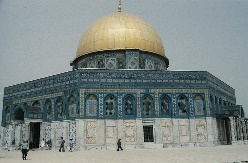 Læringsmål:Lære kva det vil seie å vere muslimTema: IslamLekse til torsdag/fredag:Les s. 72-74MidtaustenUnderkastingUmmaAllahProfetKoranenSamfunnsfag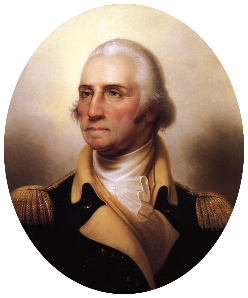 Læringsmål:Kunne forklara idear og krefter som førte til den amerikanske fridomskampen.Tema: Den amerikanske revolusjonenLekse til torsdagLes s. 138-142 + samandrag s 143Kunne orda i ordkolonna8C:Til onsdag: les side 138-141Til torsdag: les samandraget side 143 og skriv ned og forklar orda i ordkolonna i arbeidsboka di.- George Washington- Koloni- Abraham Lincoln- Slavar - Haldningar- Grunnlov- Trekanthandelen- Revolusjon- Uavhengigheits-  erklæringaSpansk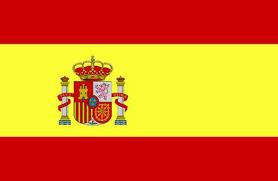 Undersøke likheter og ulikheter mellom morsmålet og det nye språket og utnytte dette i egen språklæringForstå og bruke tall i praktiske situasjonerForstå og bruke ord som dekker dagligdagse situasjoner Hanne og MonicaLæringsmål:Å kunne fortelje om skulekvardagen dinÅ kunne seie kva du meiner om dei forskjellige skulefagaLitt meir datoar og tal!HanneTema: Vi begynner på parte 3 Mi colegio (Min skule). Lekser til tysdag:Lær deg vekedagane utanåt!  Lekser til torsdag:Du må vere ferdig med oppgåve 4, s. 57. (Den skal gjerast i YO-bok).Monica:Tema: Datoar og talMe må bli enno betre på tal og datoar! I tillegg ser me på vekedagane.Les om igjen s. 45 til tysdag.Hanne og MonicaLunes = MåndagMartes = TysdagMiércoles = OnsdagJueves = TorsdagViernes = FredagSábado = LaurdagDomingo = SøndagTysk 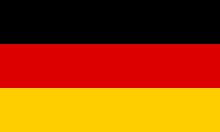 Læringsmål:Kunne bøye svake regelmessige verbKunne seie og skrive ulike klokkeslett på tyskKunne plassere ord innanfor ordklassane verb, substantiv og adjektivKunne bruke adjektiv i predikativLekse til torsdag:Gjere deg ferdig med verbheftet. Det blir gjennomgått i timen. Viertel vorViertel nachSkriftlig prøve torsdag uke 5 (klokka, svake regelmessige verb, adjektiv, kunne plassere ord i riktig ordklasse)MUS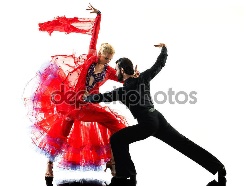 LæringsmålSkape danseglede saman med andreTrene på og utøve dansar fra ulike kulturarTema: DansSwing, Linedans, Just dance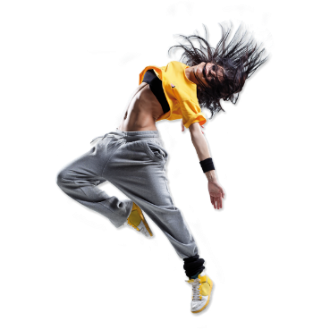 Fysisk aktivitet og helse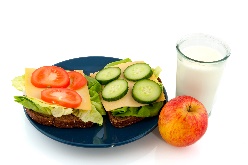 LæringsmålKorleis behandle/forebygge skaderKva er eit sunt måltid?TeoriSkadeforebyggingBehandling av skadarKvifor er det viktig med eit sunt kosthald?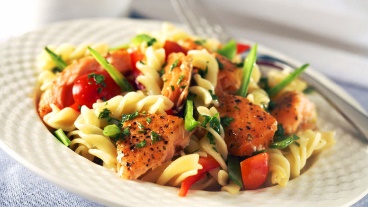 GYM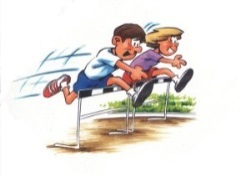 Læringsmål:Skape danseglede saman med andreTema: dansLinedans, Just dance og swingVekeMandagTirsdagOnsdagTorsdagFredag38D: Naturfagprøve om «Stoffers byggesteiner og modeller» Kap.648C: Prøve i naturfag56